Phase Five Pre-School Playgroup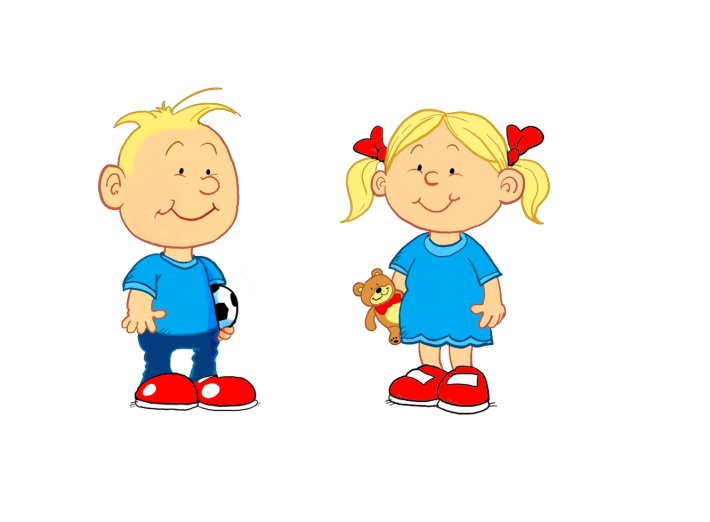 		Affiliated to the Pre-School Learning Alliance                               Email: phase5preschool@gmail.comWebsite: www.phasefivepreschool.co.ukTelephone: 01454 311459Registered Charity Number 1079768Once completed please return the form to us.WAITING LIST FORMFunding for Early Years Childcare15 hours free childcare All children in England get 570 free hours per year. It is usually taken as 15 hours a week for 38 weeks of the year. You can get it from the term after your child’s 3rd birthday.2 Year Funding The Government is offering 15 hours free childcare for certain families receiving support you can check if you are eligible on the childcare choices website. Help paying for childcare: Free education and childcare for 2-year-olds - GOV.UK (www.gov.uk)30 hours free childcare You may be able to get up to 30 hours free childcare (1,140 hours per year, which you can choose how you take). If you are eligible for the extra hours, you sign up online to get a code to give to your childcare provider to reserve your place. You will get the extra hours once the next term starts. Find out more information here https://www.gov.uk/help-with-childcare-costs/free-childcare-and-education-for-2-to-4-year-olds.  Setting ChargesOur current charges for our sessions are as follows and are billed monthly. Morning Session - 3 Hours	snack fee 25p	Acorns = £15.30   Oak Trees= £13.95 Afternoon Session – 3 Hours	snack fee 25p 	Acorns = £15.30   Oak Trees = £13.95All Day with lunch – 6 Hours 	snack fee 50p	Acorns = £30.60  Oak Trees = £27.90 (plus lunch fee)Lunch Club can be added to a morning or afternoon session for £2.50Child’s Legal Forename(s)Child’s Legal Forename(s)Child’s Legal Forename(s)Child’s Legal Forename(s)Child’s Legal SurnameMaleFemaleDate of BirthChild’s AddressChild’s AddressChild’s AddressChild’s AddressParent/Carer 1 (child’s main residence)Parent/Carer 2Mr   Mrs   Miss   Ms   OtherMr   Mrs   Miss   Ms   OtherNameNameAddressAddressRelationship to ChildRelationship to ChildPhonePhoneEmailEmailSessionMondayTuesdayWednesdayThursdayFridayMorning Session – 3 hours 9-12Lunch Club 12-12.30Afternoon Session - 3 hours 12.30-3.30All Day – 6 ½ hours  -  both sessions including lunch club 9-3.30Preferred start date:This application places your child on our waiting list. We will contact you as soon as a suitable place becomes available. Please note that completion of this form does not guarantee a place for your childOnce your child is offered a place and you accept it, on admission further personal information and family details are required for our records. Your child’s birth certificate is required at this point.Should you decide you no longer need the place we will not retain the details on this application form (see our Privacy Notice).  This application places your child on our waiting list. We will contact you as soon as a suitable place becomes available. Please note that completion of this form does not guarantee a place for your childOnce your child is offered a place and you accept it, on admission further personal information and family details are required for our records. Your child’s birth certificate is required at this point.Should you decide you no longer need the place we will not retain the details on this application form (see our Privacy Notice).  This application places your child on our waiting list. We will contact you as soon as a suitable place becomes available. Please note that completion of this form does not guarantee a place for your childOnce your child is offered a place and you accept it, on admission further personal information and family details are required for our records. Your child’s birth certificate is required at this point.Should you decide you no longer need the place we will not retain the details on this application form (see our Privacy Notice).  This application places your child on our waiting list. We will contact you as soon as a suitable place becomes available. Please note that completion of this form does not guarantee a place for your childOnce your child is offered a place and you accept it, on admission further personal information and family details are required for our records. Your child’s birth certificate is required at this point.Should you decide you no longer need the place we will not retain the details on this application form (see our Privacy Notice).  This application places your child on our waiting list. We will contact you as soon as a suitable place becomes available. Please note that completion of this form does not guarantee a place for your childOnce your child is offered a place and you accept it, on admission further personal information and family details are required for our records. Your child’s birth certificate is required at this point.Should you decide you no longer need the place we will not retain the details on this application form (see our Privacy Notice).  This application places your child on our waiting list. We will contact you as soon as a suitable place becomes available. Please note that completion of this form does not guarantee a place for your childOnce your child is offered a place and you accept it, on admission further personal information and family details are required for our records. Your child’s birth certificate is required at this point.Should you decide you no longer need the place we will not retain the details on this application form (see our Privacy Notice).  Signed parent/carer (1):Signed parent/carer (1):Date:Signed parent/carer (2):Signed parent/carer (2):Date: